  South Dakota Pulse Crops Council  Council Meeting Minutes, March 8, 2021Roll Call was taken at 2:00 am CT – Present members were Chairman David Neuharth, Tyrel Eiesenbraun, Brad Karlen, and Terry Ness.  Guest Jenifer Shrempp, Dept of Ag Accountant and Jason Simmons, Director of Outreach, Department of Ag and Ruth Beck, Field Agronomist for SDSUExtension also attended.  Staff attending was Caren Assman. AgendaAgenda was approved as presented.  Tyrel Eisenbraun  moved the motioned, seconded Terry Ness. Motion carried.MinutesMotion by Terry Ness, seconded by Tyrel Eisenbraun to approve the minutes presented from on December 11, 2020.   Motion carried.   Financial ReportTyrel Eisenbraun moved a motion to approve the financials from February 28, 2021 which included the following bills from Multi Management Services for $525.00	Brad Karlen seconded, motion passed.  Update from Department of AgJason Simmons briefed the Council on the merger of the Dept of Ag and the DENR. It has moved through the legislative session and has soon receive its final vote.Grant for Pea TrialChris Graham, SDSU, has posted 2020 results for the pea and lentils plot trials on I-Grow.  A tentative budget for 2021 plots was presented at $11,000.  Forty varieties will be tested in Blunt, Pierre, Elm Springs and Selby.  The Council requested that protein be included in the 2021 budget for the plot trial analysis.  Motion was made by Tyrel seconded by Terry Ness, Motion passed. US Pea & Lentil Council Committee AppointmentsBoard of Director Brad Karlen shared the issues from the US Peal & Lentil Council. Shipping and plant-based proteins were discussed.Research – Jason Miller, USDA-NRCS	was unavailable to attend the meeting.International Marketing – openDomestic Marketing – open				Info Government Policy – Tyrel Eisenbraun shared his experience from a Zoom meeting he participated on February 8 – 12th . Washington DC.  Tyrel explained that it took all day but he talked to 15 different legislators about pulse crops.Grant ProposalStaff participated on a conference call with Dr. Hall from SDSU on the current status of the grant proposal.  Dr Hall explained that the funding arrived in October.   Dr. Graham also was on the call and he is planning on doing plot trials and research as his part of the grant.  The Council will receive $10,000 for a communicating the results as our part of the grant which is anticipated to be presented as a newsletter, brochure and seminar for producers.MMSI contract extensionBrad Karlen moved a motion to amend the MMSI Contract to extend to April 1, 2021.  For consulting with the new executive director the contract is amended from April 1 to May 31, 2021.  Terry Ness seconded, the motion passed.New HireBrad made a motion to hire Ruth Beck as Executive Director for the SD Pulse Crops Council with a start date of April 1, 2021.  Seconded by Terry Ness, motion passed.Election of Officers Tyrel Eisenbraun moved a motion to have the officers remain the same: David Neuharth, President, Brad Karlen, Vice President, Terry Ness, Treasurer.  Terry Ness seconded, motion passed.Adjournment – Motion to adjourn 5:05 pm by Brad Karlen and seconded by Terry Ness.Respectfully submitted,Caren Assman, Recorder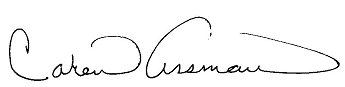 